Umowa nr CRU/DI/…/2023(projekt)zawarta w Krakowie w dniu …………..2023 roku pomiędzy:„Koleje Małopolskie" sp. z o.o. z siedzibą w Krakowie, przy ul. Wodna 2, 30-556 Kraków, NIP 677 23 794 45, REGON 123034972, wpisaną do Rejestru Przedsiębiorców Krajowego Rejestru Sądowego przez Sąd Rejonowy w Krakowie, XI Wydział Gospodarczy Krajowego Rejestru Sądowego pod nr KRS 0000500799, kapitał zakładowy w wysokości 66 365 000,00 zł w pełni pokryty, zwaną dalej: „Zamawiającym” 
lub „Spółką”, reprezentowaną przez: …………………………………………………………..aW PRZYPADKU SPÓŁKI PRAWA HANDLOWEGO* ………………………………………… z siedzibą w ……………… ul. ……………, …-…… ………………, spółką wpisaną do rejestru przedsiębiorców - Krajowego Rejestru Sądowego prowadzonego przez Sąd Rejonowy dla ……… w ………, … Wydział Gospodarczy Krajowego Rejestru Sądowego, pod nr KRS:
…………, NIP: …………, REGON: …………, kapitał zakładowy w wysokości ……… złotych, opłacony w całości/do kwoty ……… złotych, reprezentowaną przez: ……………………………………………………………………………………….. ……………………………………………………………………………………….. W PRZYPADKU OSOBY FIZYCZNEJ PROWADZĄCEJ DZIAŁALNOŚĆ GOSPODARCZĄ* ………………………………………………… zamieszkałym/ą w …-…… ……………, ul. ……………,
prowadzącym/ą działalność gospodarczą pod firmą: …………… wpisaną do Centralnej Ewidencji i Informacji o Działalności Gospodarczej, adres głównego miejsca wykonywania działalności …-…… 
……………………………, ul. …………………………, NIP: …………, REGON: …………, PESEL:…………. zwanym dalej Wykonawcą, którego reprezentują:…………………………………………………………………………………..…zwanymi dalej łącznie lub osobno Stronami lub Stroną .niniejsza Umowa, zwana dalej „Umową” zostaje zawarta po przeprowadzeniu postępowania o udzielenie zamówienia w trybie podstawowym z możliwością negocjacji pn. „Usługa utrzymania urządzeń sieci trakcyjnej na terenie bocznicy kolejowej położonej w Krakowie przy ul. Doktora Twardego 6, na okres 
21-miesięcy od 01.01.2024 r. do 30.09.2025 r.”, znak sprawy: DZ.26.469.2023, na podstawie Regulaminu udzielania zamówień w Spółce „Koleje Małopolskie” Sp. z o.o. wyłączonych spod stosowania Ustawy z dnia 11 września 2019 r. – Prawo Zamówień Publicznych.§ 1Przedmiot UmowyW ramach przedmiotu Umowy, Zamawiający zamawia, a Wykonawca zobowiązuje się do wykonania usług w zakresie utrzymania urządzeń sieci trakcyjnej na terenie bocznicy kolejowej położonej
w Krakowie przy ul. Doktora Twardego 6 (dalej zwaną „nieruchomością”), a w tym:Przeglądu okresowego — sprawdzanie elementów sieci trakcyjnej zgodnie z Instrukcją utrzymania sieci trakcyjnej let-2 (Et-2) – wydanej przez PKP Polskie Linie Kolejowe S.A., stanowiącej Załącznik nr 2 do Umowy oraz Regulaminem Pracy Bocznicy Kolejowej „Koleje Małopolskie” w stacji Kraków Główny KGA, stanowiącym Załącznik nr 3 do Umowy;Oględzin - sprawdzanie elementów urządzeń i parametrów zgodnie z Instrukcją utrzymania sieci trakcyjnej let-2 (Et-2) oraz Regulaminem Pracy Bocznicy Kolejowej „Koleje Małopolskie” w stacji Kraków Główny KGA;Napraw nieplanowych (awaryjnych, doraźnych) zgodnie z Instrukcją utrzymania sieci trakcyjnej let-2 (Et-2) oraz Regulaminem Pracy Bocznicy Kolejowej „Koleje Małopolskie” w stacji Kraków Główny KGA;Utrzymania odcinka zasilacza relacji Zaplecze KMŁ - OKZ 148, wraz z rozłącznikiem R 148;Gotowości do podjęcia czynności naprawczych - serwisu awaryjnego w zakresie diagnostyki sprawności urządzeń sieci trakcyjnej.Wykonawca zobowiązuje się do wykonania usług wymienionych w ust. 1 w następujących terminach zgodnych z Instrukcją utrzymania sieci trakcyjnej let-2 (Et-2) oraz Regulaminem Pracy Bocznicy Kolejowej „Koleje Małopolskie”, tj.:do końca maja 2024 r. - pierwszy przegląd okresowy - usługa wymieniona w ust. 1 pkt. 1) - oraz do końca maja 2025 roku drugi przegląd okresowy - usługa wymieniona w ust. 1 pkt. 1),  w sumie na cały okres trwania umowy przypadają dwa przeglądy okresowe;nie rzadziej niż co 3 miesiące, począwszy od daty zawarcia Umowy — usługi wymienione w ust. 1 pkt. 2);naprawy nieplanowane (doraźne, awaryjne) - rozpoczęcie w ciągu 12 godzin od chwili zgłoszenia dokonanego przez Zamawiającego — usługi wymienione w ust. 1 pkt. 3);przez cały okres obowiązywania Umowy – usługi wymienione w ust. 1 pkt. 4).przez cały okres obowiązywania Umowy - usługi wymienione w ust. 1 pkt. 5), w razie nieprawidłowości, uszkodzeń zagrażających wstrzymaniu ruchu kolejowego czynności podejmowane będą przez Wykonawcę w ciągu 4 godzin od momentu zgłoszenia dokonanego przez Zamawiającego.Każdą z czynności diagnostycznych i naprawczych uważa się za wykonaną w momencie podpisania przez Strony protokołu odbiorczego bez uwag Zamawiającego, którego wzór stanowi Załącznik nr 7 
do Umowy.Wykaz urządzeń sieci trakcyjnej podlegających usługom zawiera Załącznik nr 1 do Umowy.Plan sekcjonowania sieci trakcyjnej stanowi Załącznik nr 4 do Umowy.Wykonawca zobowiązuje się wykonać przedmiot umowy zgodnie z Instrukcją utrzymania sieci trakcyjnej let-2 (Et-2) oraz Regulaminem Pracy Bocznicy Kolejowej „Koleje Małopolskie” w stacji Kraków Główny KGA, obowiązującymi normami, przepisami kolejowymi i prawem  budowlanym,  jak również  w oparciu o stan wiedzy i techniki obowiązujący w tej dziedzinie z zachowaniem najwyższej staranności.Wykonawca oświadcza, że przed zawarciem Umowy dokonał szczegółowej wizji lokalnej urządzeń sieci trakcyjnej, objętej przedmiotem zamówienia.Wykonawca oświadcza, że wśród swojego personelu dysponuje osobami posiadającymi odpowiednie kwalifikacje do wykonania przedmiotu Umowy, w szczególności aktualne (ważne) świadectwa kwalifikacyjne do wykonywania czynności eksploatacyjnych/dozoru w zakresie urządzeń energetycznych w grupie G1 (uprawnienia elektryczne SEP), uprawniające do pracy przy: urządzeniach, instalacjach i sieciach elektroenergetycznych o napięciu znamionowym wyższym niż 1 kV; urządzeniach, instalacjach i sieciach elektroenergetycznych o napięciu znamionowym wyższym niż 1 kV oraz przy elektrycznej sieci trakcyjnej, obejmujące czynności: obsługi, konserwacji, remontu lub naprawy, montażu lub demontażu i kontrolno-pomiarowe. Wykaz osób skierowanych przez Wykonawcę do realizacji Umowy spełniających ww. kwalifikacje został określony § 4 ust. 2 Umowy.Zamawiający ma prawo do ograniczenia przedmiotu Umowy w zakresie rzeczowym lub ilościowym, przy czym ograniczenie takie nie będzie stanowić podstawy roszczeń odszkodowawczych Wykonawcy wobec Zamawiającego.Dowody wykonania poszczególnych usług obejmujących przedmiot Umowy (w szczególności protokoły odbiorcze wykonanych usług), będą opatrzone czytelnymi podpisami i pieczęciami ze wskazaniem stanowiska osób, o których mowa w § 4 ust. 1, tj. osób odpowiedzialnych za realizację Umowy.§ 2Zobowiązania ZamawiającegoZamawiający zobowiązuje się:udostępnić Wykonawcy nieruchomość, o której mowa w § 1 ust. 1,umożliwić Wykonawcy korzystanie z wody i energii elektrycznej dostępnych na terenie wykonywanych prac poprzez wskazanie punktów ich poboru w celu realizacji przedmiotu Umowy,przekazać Wykonawcy wszelkie posiadane informacje, które są niezbędne do prawidłowego wykonania przedmiotowej Umowy,dokonać zapłaty wynagrodzenia Wykonawcy na warunkach i w terminach określonych Umową.§ 3Zobowiązania WykonawcyWykonawca zobowiązuje się :od dnia rozpoczęcia  obowiązywania  Umowy  rozpocząć wykonywanie przedmiotu Umowy 
w sposób należyty i zgodny z obowiązującymi przepisami prawa,podczas wykonywania czynności, o których mowa w § 1 niniejszej Umowy:zapewnić na terenie prac warunki BHP oraz warunki ochrony p. poż. przewidziane przepisami przez osoby posiadające odpowiednie uprawnienia, przeszkolenie i aktualne badania lekarskie, zapoznać swój personel, w tym pracowników realizujących prace na terenie Spółki „Koleje Małopolskie” sp. z o.o. oraz nieruchomości z Instrukcją bezpieczeństwa i higieny pracy dla firm zewnętrznych wykonujących prace na terenie zarządzanym przez Spółkę Koleje Małopolskie stanowiącą Załącznik nr 9 niniejszej Umowy oraz zapewnić przestrzeganie tej instrukcji przy realizacji Umowy ,odpowiednio składować i zabezpieczać mienie znajdujące się na terenie prac oraz utrzymywać na nim ład i porządek w czasie trwania robót,zapewnić identyfikację pracowników przebywających na terenie nieruchomości Zamawiającego,systematycznie wywozić z terenu robót i utylizować wszelkie odpady, śmieci, gruz, itp. powstałe w wyniku realizacji niniejszej Umowy,wykonywać wszelkie czynności i prace konieczne w celu uniknięcia wystąpienia awarii,  
przy  czym   za   ich  wykonanie   przysługuje   Wykonawcy   zwrot   kosztów w przypadku, gdy awaria była spowodowana działaniem lub zaniechaniem Zamawiającego,każdorazowo porządkować nieruchomości, o której mowa w § 1 ust. 1, po zakończeniu czynności, o których mowa w §1 ust. 1 i 2 niniejszej Umowy i przywrócić ją do stanu nie gorszego niż ten, w jakim znajdowała się przed rozpoczęciem prac;wykonywać przedmiot Umowy w uzgodnionym terminie,niezwłocznie zawiadomić Zamawiającego o okolicznościach ujawnionych w czasie wykonywania Umowy, mogących przeszkodzić w jej należytym i terminowym wykonaniu,do posiadania przez cały okres realizacji Umowy polisy ubezpieczeniowej obejmującej odpowiedzialność cywilną w zakresie działalności odpowiadającej Przedmiotowi Umowy na kwotę nie mniejszą niż 5 000 000,00 zł (słownie: pięć milionów złotych) oraz umożliwić Zamawiającemu wgląd do jej oryginału na każdorazowe żądanie Zamawiającego (numer polisy Wykonawcy:  …………………………………………).do poniesienia kosztów związanych z wypłatą odszkodowań za szkody, które powstaną przy lub 
w związku z wykonywaniem przedmiotu Umowy; Wykonawca ponosi pełną odpowiedzialność 
za wypadki i szkody powstałe na skutek swoich działań i zaniechań, w tym za nieprawidłowe oznakowanie terenu prac;wykonywać lub zapewnić wykonanie przedmiotu Umowy zgodnie z jej postanowieniami, obowiązującymi przepisami, opublikowanymi normami, najlepszą wiedzą techniczną, zasadami sztuki budowlanej i uzgodnieniami stron,niezwłocznie, własnym staraniem i na własny koszt, usuwać ujawnione wady i usterki powstałe 
w związku z wykonywaniem postanowień  Umowy; przez wadę należy rozumieć nieprawidłowość w działaniu sieci trakcyjnej, niespełnianie podstawowej funkcji przez sieć trakcyjną i nie utrzymanie jej właściwych parametrów, z kolei w odniesieniu do wykonywanych przez Wykonawcę usług – wykonanie usług w niepełnym zakresie, w sposób niezgodny z Umową lub z przepisami, normami, sztuką, natomiast w zakresie dostarczanych lub wmontowanych wszelkich części, urządzeń, podzespołów, sprzętów – wady fizyczne oraz wady prawne w rozumieniu przepisów kodeksu cywilnego, w szczególności niezgodność z Umową; przez usterkę należy rozumieć zakłócenie działania sieci trakcyjnej, polegające na nienależytym działaniu jej elementów lub części, ograniczające realizowania podstawowej funkcji działania sieci trakcyjnejna żądanie Zamawiającego niezwłocznie:wstrzymać wykonywanie przedmiotu Umowy oraz zabezpieczyć wykonane prace,wznowić wykonywanie przedmiotu Umowy w wyznaczonym przez Zamawiającego terminie,dokonać zmiany sposobu wykonywania przedmiotu Umowy, jeśli jest on niezgodny
z Umową,dokonać zmiany lub wymiany używanych materiałów, technologii i urządzeń, jeśli są one niezgodne z Umową,poprawić wadliwie wykonane prace lub wykonać je ponownie,przedłożyć Zamawiającemu wszelkie dokumenty, materiały i informacje, potrzebne Zamawiającemu do oceny prawidłowości wykonania Umowy;zapewnić transport, przemieszczanie, odpowiednie i bezpieczne składowanie i zabezpieczenie materiałów, urządzeń, systemów, maszyn i narządzi niezbędnych do wykonania czynności, 
o których mowa § 1 ust. 1 i 2 Umowy.§ 4Przedstawiciele StronZamawiający i Wykonawca zobowiązują się do wzajemnego powiadamiania się w trybie pilnym
o wszelkich okolicznościach i zdarzeniach istotnych do realizacji Umowy. O zdarzeniach mających znaczenie dla bieżącego wykonania Umowy, w szczególności zachowania ciągłości ruchu pociągów i zachowania bezpieczeństwa w transporcie, za pośrednictwem:ze strony Zamawiającego: ……………………… tel.  ……………………,
e-mail: ................................@kolejemalopolskie.com.pl ……………………... tel. ……………………..,e-mail: .................................@kolejemalopolskie.com.plze strony Wykonawcy: ……………………… tel. ……………………..,e-mail: …………………………………………..; ……………………… tel. …………………….., 
e-mail: ………………………………………….,Pracownicy Wykonawcy posiadający kwalifikacje, określone w § 1 ust. 8 Umowy:  Zmiana wyznaczonego przedstawiciela jednej ze Stron, o którym mowa w  ust. 1, nie wymaga sporządzania aneksu do Umowy, a jedynie formy pisemnego powiadomienia. Taka zmiana jest skuteczna  dla  drugiej   Strony  począwszy   od  dnia   uzyskania   przez  nią  pisemnej  informacji
o dokonaniu danej zmiany.Strony zobowiązują się do:współdziałania przy usuwaniu skutków wypadków i incydentów kolejowych,współdziałania celem minimalizacji negatywnych skutków zaistniałych zdarzeń,współdziałania przy ustalaniu przyczyn wypadków i incydentów kolejowych.Informacje dotyczące wzajemnej działalności pozyskane przez Strony w związku z wykonywaniem Umowy nie mogą być ujawnione osobom trzecim, z wyjątkami przewidzianymi przepisami prawa, albo gdy druga strona wyrazi na to pisemną zgodę.§ 5Wartość Przedmiotu UmowyMiesięczne wynagrodzenie z tytułu gotowości do podjęcia czynności naprawczych - Serwis awaryjny w zakresie diagnostyki sprawności urządzeń sieci trakcyjnej (mając na uwadze, że koszt pracy pociągu serwisowego wynosi …………… zł/motogodzinę, a RBH ………………… zł) oraz utrzymania odcinka zasilacza relacji Zaplecze KMŁ – OKZ 148 wraz z rozłącznikiem R 148 – …………………. zł brutto miesięcznie (słownie: ………………….. złotych …/100), na co składa się kwota …………………… zł netto miesięcznie (słownie: …………………….. złotych …/100), powiększona o należny podatek VAT w stawce 23 %, w wysokości ……………………… zł (słownie: ………………………. złotych …/100), z zastrzeżeniem § 6 niniejszej Umowy.Wynagrodzenie z tytułu przeprowadzonych oględzin (raz na kwartał) – …………………. zł brutto (słownie: …………………. złotych …/100), na co składa się kwota …………………… zł netto (słownie: ………………… złotych …/100),   powiększona   o   należny   podatek   VAT w  stawce 23 %, w wysokości ……………………… zł (słownie: ………………………. złotych …/100), 
z zastrzeżeniem § 6 niniejszej Umowy.Wynagrodzenie z tytułu przeprowadzenia  dwóch przeglądów okresowych – kwota  łączna …………………. zł brutto (słownie: ………………….. złotych …/100), na co składa się kwota …………………… zł netto (słownie: …………………….. złotych …/100),   powiększona o należny podatek VAT w stawce 23 %, w wysokości ……………………… zł (słownie: ………………………. złotych …/100); wynagrodzenie za przeprowadzenie jednego przeglądu okresowego odpowiada połowie łącznego wynagrodzenia za wykonanie dwóch przeglądów okresowych, tj. …………………. zł brutto (słownie: ………………….. złotych …/100), na co składa się kwota …………………… zł netto (słownie: …………………….. złotych …/100),   powiększona o należny podatek VAT w stawce 23 %, w wysokości ……………………… zł (słownie: ………………………. złotych …/100).Maksymalne wynagrodzenie z tytułu realizacji przedmiotu Umowy, z wyłączeniem wartości zabudowanych materiałów użytych do napraw i przeglądów, o których mowa w ust. 6  wynosi …………………. zł brutto (słownie: ………………….. złotych …/100), na co składa się kwota …………………… zł netto (słownie: ……………………. złotych …/100), powiększona o należny podatek VAT w stawce 23 %, w wysokości ……………………… zł (słownie: ………………………. złotych …/100).Ceny netto określone niniejszą Umową będą obowiązywać w całym okresie trwania umowy i nie będą podlegały waloryzacji.Należność za zabudowane materiały w ramach przeglądów okresowych (§ 1 ust. 1 pkt. 1)) oraz napraw nieplanowych (§ 1 ust. 1 pkt. 3) będzie ustalana każdorazowo przez Wykonawcę na podstawie zasad określonych w § 6 Umowy.W odniesieniu do należności, o której mowa w ust. 6 powyżej Wykonawca będzie zobowiązany do załączenia  każdorazowo do faktury osobnego załącznika zawierającego szczegółowe wyliczenie należności za zabudowane materiały oraz/lub opis i zestawienie usług wchodzących w zakres wykonanych napraw nieplanowanych.Zamawiający  ma  prawo  wniesienia   reklamacji   dotyczącej   sposobu   wyliczenia   należności
w wystawionych przez Wykonawcę fakturach. Podstawy do wypłaty należytego Wykonawcy wynagrodzenia stanowić będzie prawidłowo wystawiona 
i dostarczona do Zamawiającego faktura VAT wraz z ewentualnym załącznikiem, o którym mowa 
w ust. 7 lub z dokumentami określonymi w § 1 ust. 10 Umowy.Faktury VAT należy wystawić na adres Koleje Małopolskie Sp. z o.o., ul. Wodna 2, 30-556 Kraków, 
nr NIP: 677-23-794-45. Dopuszczalność przesyłania faktur VAT w formie elektronicznej zależna jest od podpisania dodatkowego porozumienia w tej sprawie. Wzór porozumienia stanowi załącznik nr 6 do Umowy.Faktura VAT wystawiona przez Wykonawcę płatna będzie w formie przelewu bankowego na rachunek wskazany przez Wykonawcę w oświadczeniu stanowiącym załącznik nr 5 do Umowy, w terminie do 21 dni od daty doręczenia Zamawiającemu prawidłowo wystawionej faktury VAT.Zamawiający oświadcza, że może realizować płatności za faktury z zastosowaniem mechanizmu podzielonej płatności (tzw. split payment) w rozumieniu art. 108a ustawy z dnia 11 marca 2004 r.
o podatku od towarów i usług. Zapłatę w ten sposób uznaje się za dokonanie płatności w terminie ustalonym w ust. 11 powyżej.Mechanizm podzielonej płatności stosuje się wyłącznie przy płatnościach bezgotówkowych, realizowanych za pośrednictwem polecenia przelewu lub polecenia zapłaty dla czynnych podatników VAT. Mechanizm ten nie będzie wykorzystywany do zapłaty za czynności lub zdarzenia pozostające poza zakresem VAT (np. zapłata kary umownej).Wykonawca oświadcza, że wyraża zgodę na dokonywanie przez Zamawiającego płatności
z zastosowaniem mechanizmu podzielonej płatności.Wykonawca oświadcza, że numer rachunku rozliczeniowego wskazany w oświadczeniu, o którym mowa w ust. 11 powyżej, jest rachunkiem dla którego zgodnie z rozdziałem 3a ustawy z dnia 29 sierpnia 1997 r. - Prawo bankowe, prowadzony jest rachunek VAT.Wykonawca zobowiązany jest do posiadania i wskazywania na fakturze VAT rachunku bankowego, na który realizowane będą płatności z tytułu realizacji niniejszej Umowy, wskazanego w danych Wykonawcy objętych elektronicznym wykazem podmiotów, o którym mowa w art. 96b ust. 1 ustawy
z dnia 11 marca 2004 r. o podatku od towarów i usług, zwanym dalej „białą listą podatników VAT”. 17.	Jeżeli podany przez Wykonawcę numer rachunku bankowego nie spełnia wymogów, o których mowa w ust.16, tj. nie jest zawarty w danych Wykonawcy w białej liście podatników VAT, to Zamawiający ma prawo wstrzymania płatności bez ponoszenia odpowiedzialności z tego tytułu, tj. Wykonawcy nie będą przysługiwały żadne kary umowne, odsetki ustawowe i inne rekompensaty, do czasu wpisania podanego na fakturze rachunku bankowego do danych Wykonawcy zawartych w białej liście podatników VAT i poinformowania przez Wykonawcę o tym fakcie Zamawiającego; w takim przypadku obowiązywał będzie termin płatności zgodny z fakturą (umową), a ewentualne odsetki naliczane mogą być dopiero po upływie 15 dni od dnia wpisania rachunku do danych Wykonawcy zawartych w białej liście podatników VAT i poinformowania o tym Zamawiającego. 18.	Płatność dokonywana będzie przez Zamawiającego przelewem na rachunek bankowy Wykonawcy wskazany na fakturze, który spełnia wymagania, o których mowa w ust. 16.19.	Za datę  uregulowania  płatności  przyjmuje  się  datę  obciążenia  rachunku  bankowego Zamawiającego.20.	W razie uchybienia przez Zamawiającego terminowi płatności faktury Wykonawca ma prawo żądać zapłaty odsetek ustawowych za opóźnienia za każdy dzień opóźnienia.21.	Wykonawca oświadcza, że z tytułu transakcji będących przedmiotem Umowy wykona prawidłowo zobowiązania podatkowe, w szczególności prawidłowo określi stawki podatku od towarów i usług oraz wpłaci na rachunek urzędu skarbowego kwotę podatku od towarów i usług przypadającą na te transakcje. W przypadku uznania przez administrację podatkową, że z tytułu przedmiotowych transakcji z przyczyn leżących po stronie Wykonawcy, Wykonawca nie wykonał prawidłowo zobowiązań podatkowych, Wykonawca zobowiązuje się do poniesienia obciążeń nałożonych na Zamawiającego przez administrację podatkową.22.	Wykonawca nie może bez pisemnej (pod rygorem nieważności) zgody Zamawiającego, przenieść wierzytelności wynikającej z Umowy na osobę trzecią. Cesja, przelew lub inna czynność wywołująca podobne skutki, dokonane bez uprzedniej pisemnej pod rygorem nieważności zgody Zamawiającego, są względem Zamawiającego bezskuteczne. Wykonawca jest zobowiązany do umieszczania na fakturze informacji o zakazie cesji wierzytelności bez zgody Zamawiającego.24.	W przypadku zmiany stawki podatku od towarów i usług, wynagrodzenie netto nie ulega zmianie,
a jedynie kwota VAT i wynagrodzenie brutto.25.	Zgodnie z art. 4c ustawy z dnia 8 marca 2013 roku o przeciwdziałaniu nadmiernym opóźnieniom
w transakcjach handlowych Zamawiający  oświadcza, że posiadają status dużego przedsiębiorcy.26. Wynagrodzenie, o którym mowa w § 5 ust. 1 nie zawiera materiałów zabudowanych podczas świadczenia serwisu awaryjnego. Rozliczenie w powyższym zakresie nastąpi według uprzednio zatwierdzonego przez Zamawiającego kosztorysu robót.§ 6Prace dodatkoweDo wynagrodzenia Wykonawcy, o którym mowa w § 5 ust. 1 i 2 dodawane będzie wynagrodzenie za wartość dodatkowych usług oraz materiałów wbudowanych i zużytych w ramach wykonywania usługi utrzymania, pod warunkiem ich uprzedniej akceptacji przez Zamawiającego.Inne, niż wskazane w § 1 Umowy prace dodatkowe, w tym naprawy nieplanowane (§ 1 ust. 1 pkt. 3) zlecane będą przez Zamawiającego odrębnie na podstawie przedłożonej przez Wykonawcę oferty.§ 7Odpowiedzialność WykonawcyWykonawca ponosi na zasadach ogólnych odpowiedzialność za szkody spowodowane działaniem, zaniechaniem, nienależytym wykonaniem przedmiotowej umowy. Wykonawca jest odpowiedzialny za działania, zaniechania, uchybienia i zaniedbania:1) 	własnych pracowników;2) 	innych osób działających w jego imieniu lub na jego zlecenie.Wszelkie odpady powstałe w wyniku realizacji Przedmiotu Umowy pozostają własnością Wykonawcy. Należą do nich w szczególności nienadające się do powtórnego wykorzystania lub naprawy części zamienne, zużyte materiały eksploatacyjne, opakowania i inne pozostałości po powyższych. Wykonawca w ramach realizacji Przedmiotu Umowy jest wytwórcą odpadów w rozumieniu przepisów ustawy z dnia 14 grudnia 2012 r. o odpadach oraz zobowiązany jest do zagospodarowania na własny koszt i własnym staraniem odpadów powstałych w związku z realizacją Przedmiotu Umowy, w sposób przewidziany przepisami prawa. W przypadku, gdy Zamawiający zostanie pociągnięty do jakiejkolwiek odpowiedzialności w związku z nieprzestrzeganiem przez Wykonawcę przepisów z zakresu ochrony środowiska i gospodarki odpadami, w szczególności postanowień ustawy z dnia 27 kwietnia 2001 r. – Prawo ochrony środowiska, ustawy z dnia 14 grudnia 2012 r. o odpadach, Wykonawca oświadcza, że podejmie wszelkie działania w celu zwolnienia Zamawiającego z odpowiedzialności, jak również pokryje szkodę, jaką poniesie Zamawiający z tego tytułu.  § 8Kary umowneWykonawca zapłaci kary umowne:w wysokości 10% całkowitego wynagrodzenia brutto, o którym mowa w § 5 ust. 4, w przypadku odstąpienia od umowy przez Zamawiającego lub Wykonawcę z powodu okoliczności, za które odpowiada Wykonawca,w  wysokości  10%  miesięcznego  wynagrodzenia  brutto,  o  którym  mowa   w  § 5  ust.  2,
w przypadku każdego niewykonania lub nienależytego wykonania przedmiotu Umowy,w wysokości 50.000,00 zł (pięćdziesiąt tysięcy złotych), w przypadku naruszenia przez Wykonawcę zasad poufności i tajemnicy przedsiębiorstwa wskazanych w § 14 oraz w Załączniku nr 8 do Umowy za każdy pojedynczy przypadek naruszenia,w przypadku niewykonania usług w terminach określonych w § 1 ust. 2 pkt 1) i pkt 2) Umowy, 
w wysokości 1500 zł (jeden tysiąc pięćset złotych), za każdy dzień zwłoki w wykonaniu którejkolwiek z usług,w przypadku niewykonania usług w terminach określonych w § 1 ust. 2 pkt 3) i pkt 5) Umowy, 
w wysokości 250 zł (dwieście pięćdziesiąt złotych), za każdą godzinę zwłoki w wykonaniu którejkolwiek z usług.w wysokości 10% całkowitego wynagrodzenia brutto określonego w § 5 ust. 4 Umowy, w przypadku rozwiązania Umowy przez Zamawiającego bez wypowiedzenia z przyczyn określonych w § 12 ust. 2 lit. b), Umowy.   Roszczenia o zapłatę należnych kar umownych nie będą pozbawiać Zamawiającego prawa żądania zapłaty odszkodowania uzupełniającego na zasadach ogólnych, jeżeli wysokość poniesionej szkody przekroczy wysokości zastrzeżonej kary umownej.Kary umowne podlegają sumowaniu co oznacza, że naliczenie kary umownej z jednego tytułu nie wyłącza możliwości naliczenia kary umownej z innego tytułu, jeżeli istnieją ku temu podstawy.Wartość naliczonych kar umownych może zostać potrącona z należnego Wykonawcy wynagrodzenia.Niezależnie od sankcji wyszczególnionych w ust. 1, Zamawiającemu przysługuje na podstawie postanowień Kodeksu cywilnego, prawo do żądania odszkodowania za skutki niewłaściwego działania bądź zaniechania Wykonawcy lub pracowników Wykonawcy, które w szczególności za szkody materialne, odwołanie pociągu i konieczność zapewnienia komunikacji zastępczej lub roszczenia podmiotów zewnętrznych w związku z realizacją usług.Maksymalna wysokość kar umownych naliczonych Wykonawcy nie może przekroczyć 30 % maksymalnego wynagrodzenia brutto Wykonawcy wskazanego w § 5 ust. 4 Umowy, z wyłączeniem kar umownych określonych w § 8 ust. 1 pkt 3) Umowy. § 9Czas trwania Umowy1. 	Umowę zawiera się na czas określony z:Terminem rozpoczęcia – w dniu 01.01.2024 r.Terminem zakończenia – w dniu 30.09.2025 r.§ 10RODOAdministratorem danych osobowych jest spółka: „Koleje Małopolskie” sp. z o. o. z siedzibą
w Krakowie, ul. Wodna 2, 30-556 Kraków (dalej „Spółka”).Dane osobowe: kontrahenta tj. strony umowy (podstawa przetwarzania -> art. 6 ust. 1 lit. b) RODO), 
a także jego przedstawicieli oraz innych osób wykonujących umowę np. pracowników 
lub współpracowników kontrahenta (podstawa przetwarzania -> art. 6 ust. 1 lit. f) RODO, 
tj. tzw. uzasadniony interes administratora danych), będą przetwarzane w celu zawarcia oraz wykonania umowy przez Spółkę.Dane osobowe mogą być przetwarzane także do celu dochodzenia, ustalenia lub obrony przed roszczeniami związanymi z realizacją przedmiotowej umowy (podstawa przetwarzania -> 
art. 6 ust. 1 lit. f) RODO, tj. tzw. uzasadniony interes administratora danych).Dane osobowe mogą być wykorzystywane także w celu realizacji zobowiązań publicznoprawnych wynikających z przepisów prawa (art. 6 ust. 1 lit. c) RODO - w związku z przepisami ustawy z dnia 29 września 1994 r. o rachunkowości, ustawy z dnia 11 marca 2004 r. o podatku od towarów i usług oraz Rozporządzenia Ministra Finansów z dnia 3 grudnia 2013 r. w sprawie wystawiania faktur). Odbiorcami danych mogą być: dostawcy systemów informatycznych, z których korzysta Spółka
i hostingodawca poczty elektronicznej, upoważnieni przez Spółkę pracownicy oraz podmioty przeprowadzające kontrole/audyty w Spółce, kurierzy, poczta, stosowne urzędy. Poza wskazanymi podmiotami, dane nie będą nikomu ujawniane, chyba że będzie to niezbędne do realizacji celów wskazanych powyżej lub wynikać to będzie z przepisów prawa (z zastrzeżeniem zapewnienia legalności takiego ujawniania).Osobom, których dane są przetwarzane, przysługuje prawo dostępu do danych, w tym uzyskania kopii danych, prawo do przenoszenia danych, prawo do sprostowania i usunięcia danych, ograniczenia przetwarzania oraz prawo do zgłoszenia sprzeciwu (gdy przetwarzanie następuje na podstawie 
art. 6 ust. 1 lit. f) RODO). Przysługuje im również prawo wniesienia skargi do organu nadzorczego (Prezesa Urzędu Ochrony Danych Osobowych).Dane osobowe zostaną usunięte lub zanonimizowane maksymalnie po upływie okresu przedawnienia potencjalnych roszczeń związanych z realizacją umowy, w szczególności wynikających z procesu zawierania i realizacji umowy zawartej przez Spółkę, zobowiązań publicznoprawnych lub krócej jeżeli zgłoszony zostanie skuteczny sprzeciw. Podanie danych jest dobrowolne, ale niezbędne do realizacji w/w celów. Zważywszy, że dane osobowe Spółka może otrzymać zarówno bezpośrednio –  w przypadku danych kontrahenta, jak i pośrednio – w przypadku danych pracowników lub współpracowników kontrahenta (przetwarzanych w celach, o których mowa powyżej), kontrahent, z którym zawierana jest umowa, zobowiązuje się niezwłocznie udostępnić kopię niniejszej klauzuli informacyjnej wszystkim osobom, których dane przekazuje Spółce w oparciu o postanowienia niniejszej klauzuli, a także zobowiązuje się poinformować te osoby o zakresie udostępnianych danych osobowych. Z administratorem danych można kontaktować się na wyżej podany adres korespondencyjny lub na adres mailowy: sekretariat@kolejemalopolskie.com.pl. Administrator danych powołał inspektora ochrony danych, z którym kontakt jest możliwy pod adresem: iod@kolejemalopolskie.com.pl . § 11GwarancjaNa przedmiot Umowy ustala się okres gwarancji jakości, który wynosi 12 miesięcy, liczony od dnia odbioru robót/wykonania usługi.W okresie gwarancji Wykonawca nieodpłatnie usunie ujawnione wady. Okres gwarancji ulega przedłużeniu o czas, w którym Zamawiający nie może korzystać z przedmiotu Umowy.Okres gwarancyjny nie zostanie uznany za zakończony, dopóki nie zostaczą usunięte przez Wykonawcy wady i usterki zgłoszone do czasu upływu terminu gwarancyjnego oraz nie wygaśnie bieg gwarancji zgodnie z art. 581 §1 KC.Jeżeli Wykonawca nie usunie wad i / Iub usterek w okresie gwarancji, w wyznaczonym na piśmie przez Zamawiającego terminie, Zamawiający po uprzednim zawiadomieniu Wykonawcy, zleci ich usuniecie osobie trzeciej na koszt i niebezpieczeństwo Wykonawcy, na co Wykonawca oświadcza, że wyraża zgodę.Na przedmiot Umowy Wykonawca udziela rękojmi na okres 1 roku od daty podpisania protokołu odbioru robót/usług bez uwag.Uprawnienia Zamawiającego wynikające z rękojmi, tj. prawo do obniżenia ceny tub odstąpienia 
od Umowy, będą egzekwowane niezależnie od uprawnień wynikających z gwarancji.W przypadku złożenia przez Wykonawcę wniosku o ogłoszenie upadłości lub likwidacji działalności, 
o fakcie tym natychmiast (nie później niż w terminie 3 dni od zaistnienia któregokolwiek z tych zdarzeń) zawiadamia pisemnie Zamawiającego, wskazując jednocześnie podmiot zobowiązany do wykonania ewentualnych napraw wynikających z udzielonych gwarancji/rękojmi.§ 12Rozwiązanie umowyZmiany umowyKażda ze stron może rozwiązać z zachowaniem 3 - miesięcznego okresu wypowiedzenia.Zamawiający ma prawo do rozwiązania umowy bez wypowiedzenia w przypadku:stwierdzenia istotnych nieprawidłowości związanych z realizacją Umowy lub otrzymania nakazów 
i decyzji organów kontrolnych uniemożliwiających dalsze wykonywanie usług, utraty przez Wykonawcę zdolności technicznej lub zawodowej wymaganej do realizacji Umowy, 
w szczególności gdy Wykonawca utraci prawo do dysponowania  pociągiem sieciowym, pojazdem drogowo-szynowym, pociągiem serwisowym, jak również gdy Wykonawca utraci prawo 
do dysponowania pracownikami posiadającymi wymagane Umową kwalifikacje – w zakresie wymaganym Umową. W przypadku odstąpienia od Umowy lub przerwania robót przez Zamawiającego, z przyczyn            niezależnych od Wykonawcy, Zamawiający jest zobowiązany jest do:odebrania wykonanych robot,zapłaty uzgodnionego wynagrodzenia za wykonane roboty.Dopuszcza się wprowadzenie istotnych zmian do zawartej Umowy, w szczególności następujących przypadkach: zmiany przepisów prawa powszechnie obowiązującego, jeżeli zmiana ta wpływa na zakres 
lub warunki wykonania przez Strony świadczeń wynikających z umowy; konieczności zmiany sposobu realizacji umowy lub zmiany terminów określonych w umowie 
z uwagi na wystąpienie okoliczności niezależnych od Stron; powstania rozbieżności lub niejasności w rozumieniu pojęć użytych w umowie, których nie da się usunąć w inny sposób, zaś zmiana będzie umożliwiać usunięcie tych rozbieżności 
i doprecyzowanie postanowień umowy w sposób jednoznaczny dla jej interpretacji przez Strony; oczywistych omyłek pisarskich i rachunkowych mogących mieć wpływ na interpretację postanowień Umowy; obniżenia wynagrodzenia - w każdym czasie bez względu na okoliczności; wydłużenia w prawnie dopuszczalnym zakresie terminów płatności za zgodą Stron; Katalog istotnych zmian Umowy, o którym mowa w ust. 5 niniejszego paragrafu, 
nie stanowi podstawy do roszczeń Wykonawcy o zmianę Umowy. W przypadku wystąpienia okoliczności stanowiących podstawę do zmiany postanowień Umowy, Strony zobowiązują się do niezwłocznego poinformowania o tym fakcie drugiej Strony i wystąpienia 
z wnioskiem o zmianę w Umowie.§ 13KLAUZULA SANKCYJNA Wykonawca oświadcza, że brak jest w stosunku do niego podstaw do wykluczenia z udziału w postępowaniu o udzielenie zamówienia na podstawie art. 7 ustawy z dnia kwietnia 2022 r. o szczególnych rozwiązaniach w zakresie przeciwdziałania wspieraniu agresji na Ukrainę oraz służących ochronie bezpieczeństwa narodowego, w szczególności:Wykonawca nie jest wymieniony w wykazach określonych w rozporządzeniu Rady (WE) nr 765/2006 z dnia 18 maja 2006 r. dotyczącego środków ograniczających w związku z sytuacją na Białorusi i udziałem Białorusi w agresji Rosji wobec Ukrainy, dalej „rozporządzenie 765/2006”;Wykonawca nie jest wymieniony w wykazach określonych w rozporządzeniu Rady (UE) nr 269/2014 z dnia 17 marca 2014 r. w sprawie środków ograniczających w odniesieniu do działań podważających integralność terytorialną, suwerenność i niezależność Ukrainy lub im zagrażających, dalej „rozporządzenie 269/2014”;wobec Wykonawcy nie została wydana decyzja w sprawie wpisu na listę osób i podmiotów, wobec których są stosowane środki w celu przeciwdziałania wspieraniu agresji Federacji Rosyjskiej na Ukrainę, z zastosowaniem środka w postaci wykluczenia z postępowania o udzielenie zamówienia publicznego lub konkursu prowadzonego na podstawie ustawy z dnia 11 września 2019 r. - Prawo zamówień publicznych;w stosunku do Wykonawcy beneficjentem rzeczywistym, w rozumieniu ustawy z dnia 1 marca 2018 r. o przeciwdziałaniu praniu pieniędzy oraz finansowaniu terroryzmu nie jest osoba wymieniona w wykazach określonych w rozporządzeniu 765/2006 i rozporządzeniu 269/2014 albo wpisana na listę lub będąca takim beneficjentem rzeczywistym od dnia 24 lutego 2022 r., o ile została wpisana na listę na podstawie decyzji w sprawie wpisu na listę rozstrzygającej o zastosowaniu środka w postaci wykluczenia z postępowania o udzielenie zamówienia publicznego lub konkursu prowadzonego na podstawie ustawy z dnia 11 września 2019 r. - Prawo zamówień publicznych;w stosunku do Wykonawcy jednostką dominującą w rozumieniu art. 3 ust. 1 pkt 37 ustawy z dnia 29 września 1994 r. o rachunkowości nie jest podmiot wymieniony w wykazach określonych w rozporządzeniu 765/2006 i rozporządzeniu 269/2014 albo wpisany na listę lub będący taką jednostką dominującą od dnia 24 lutego 2022 r., o ile został wpisany na listę na podstawie decyzji w sprawie wpisu na listę rozstrzygającej o zastosowaniu środka w postaci wykluczenia z postępowania o udzielenie zamówienia publicznego lub konkursu prowadzonego na podstawie ustawy z dnia 11 września 2019 r. - Prawo zamówień publicznych;Wykonawca niezwłocznie, jednak nie później niż w ciągu 7 dni, poinformuje Zamawiającego o każdej zmianie okoliczności, o których mowa w ust. 1 powyżej, licząc od dnia, w którym dowiedział się o takiej zmianie. W każdym przypadku zaistnienia przesłanek wykluczenia Wykonawcy określonych w ust. 1, wykonanie Umowy może zostać zawieszone przez Zamawiającego na czas wyjaśnienia wystąpienia okoliczności, o których mowa w ust. 1, nie dłuższy niż 30 dni. Oświadczenie Zamawiającego w tym zakresie powinno zostać sporządzone w formie pisemnej pod rygorem nieważności i przesłane przy użyciu kuriera, listu poleconego lub poczty elektronicznej na adresy i do wiadomości osób wskazanych przez Wykonawcę w Umowie do kontaktu w zakresie realizacji Umowy. Dniem powzięcia przez Wykonawcę wiadomości o zawieszeniu Umowy jest odpowiednio: dzień doręczenia pisma przez kuriera, dzień otrzymania listu poleconego lub dzień wysłania wiadomości pocztą elektroniczną przez Zamawiającego.W przypadku uznania przez Zamawiającego, że zachodzi chociażby jedna z okoliczności, o których mowa w ust. 1, Zamawiający może wypowiedzieć Umowę.§ 14 Poufność informacjiWykonawca nieodwołalnie i bezwarunkowo zobowiązuje się do zachowania w ścisłej tajemnicy Informacji Poufnych w rozumieniu niniejszego paragrafu oraz zobowiązuje się traktować je i chronić jak tajemnicę przedsiębiorstwa w rozumieniu ustawy z dnia 16 kwietnia 1993 r. o zwalczaniu nieuczciwej konkurencji. Zapisów powyższych nie stosuje się w przypadku informacji, co do których Zamawiający ma nałożony ustawowy obowiązek publikacji lub które stanowią informacje jawne, publiczne, opublikowane przez ZamawiającegoPrzez Informacje Poufne należy rozumieć wszelkie informacje (w tym przekazane lub pozyskane w formie ustnej, pisemnej, elektronicznej i każdej innej) związane z Umową, uzyskane w trakcie jej realizacji, bez względu na to, czy zostały one udostępnione Wykonawcy w związku z zawarciem lub wykonywaniem Umowy, czy też zostały pozyskane przy tej okazji w inny sposób, w szczególności informacje o charakterze finansowym, gospodarczym, ekonomicznym, prawnym, technicznym, organizacyjnym, handlowym, administracyjnym, marketingowym, w tym dotyczące Zamawiającego, a także innych podmiotów, w szczególności tych, z którymi Zamawiający pozostaje w stosunku dominacji lub zależności oraz z którymi jest powiązany kapitałowo lub umownie.Strony zobowiązują się do utrzymania w tajemnicy i nieprzekazywania osobom trzecim, w tym także nieupoważnionym pracownikom: sposobu realizowania Umowy; informacji i danych, które Strony uzyskały w trakcie lub w związku z realizacją Umowy, bez względu na sposób i formę ich utrwalenia lub przekazania, w szczególności w formie pisemnej, kserokopii, faksu i zapisu elektronicznego, o ile informacje takie nie są powszechnie znane, bądź obowiązek ich ujawnienia nie wynika z obowiązujących przepisów, orzeczeń sądowych lub decyzji odpowiednich władz; zasadą poufności nie jest objęty fakt zawarcia oraz warunki Umowy. Ujawnienie przez którąkolwiek ze Stron jakiejkolwiek Informacji Poufnej, wymagać będzie każdorazowo pisemnej zgody drugiej Strony, chyba, że są to informacje publicznie dostępne, a ich ujawnienie nie nastąpiło w wyniku naruszenia postanowień Umowy.Obowiązek zachowania poufności przewidziany w ust. 1-3 obowiązywać będzie przez cały okres trwania Umowy oraz 5 lat po jej zakończeniu. Strona niezwłocznie poinformuje drugą Stronę o ujawnieniu informacji, organie, któremu informacje zostały ujawnione oraz zakresie ujawnienia, ponadto Wykonawca zobowiązuje się do przedstawienia Zamawiającemu kopii dokumentów związanych z ujawnieniem. W zakresie niezbędnym do realizacji Umowy, Wykonawca może ujawniać Informacje Poufne swoim pracownikom lub osobom, którymi posługuje się przy wykonywaniu Umowy, pod warunkiem, że przed jakimkolwiek takim ujawnieniem zobowiąże te osoby do zachowania poufności na zasadach określonych w Umowie. Za działania lub zaniechania takich osób Wykonawca ponosi odpowiedzialność jak za działania i zaniechania własne.Zobowiązanie do zachowania tajemnicy przedsiębiorstwa „Koleje Małopolskie” sp. z o.o. stanowi Załącznik nr 8 do Umowy.§ 15Postanowienia końcoweEwentualne zmiany w niniejszej Umowie wymagają formy pisemnej w postaci aneksu, pod rygorem nieważności, chyba że Umowa stanowi inaczej.W sprawach nieuregulowanych postanowieniami niniejszej Umowy mają zastosowanie przepisy Kodeksu cywilnego oraz pozostałe obowiązujące przepisy prawne.Reprezentanci Wykonawcy podpisujący Umowę oświadczają, że są umocowani do jego reprezentacji.W sprawach spornych powstałych na tle wykonania niniejszej Umowy właściwy jest miejscowo właściwy ze względu na siedzibę Zamawiającego.Umowa została sporządzona w dwóch jednobrzmiących egzemplarzach, po jednym dla każdej ze Stron / Umowę sporządzono w postaci elektronicznej opatrzonej podpisami kwalifikowanymi. Integralną część Umowy stanowią Załączniki:Załącznik nr 1 – Wykaz urządzeń sieci trakcyjnej.Załącznik nr 2 – Instrukcja utrzymania sieci trakcyjnej let-2 (Et-2).Załącznik nr 3 – Regulamin Pracy Bocznicy Kolejowej „Koleje Małopolskie” w stacji Kraków Główny KGA.Załącznik nr 4 – Plan sekcjonowania sieci trakcyjnej na bocznicy kolejowej Kolei Małopolskich
w stacji Kraków Główny KGA.Załącznik nr 5 – Oświadczenie Wykonawcy o rachunku bankowym.Załącznik nr 6 – Porozumienie w sprawie przesyłania faktur w formie elektronicznej.Załącznik nr 7 – Wzór protokołu odbioru.Załącznik nr 8 – Zobowiązanie do zachowania tajemnicy przedsiębiorstwa.Załącznik nr 9 – Instrukcja BHP.ZAMAWIAJĄCY	WYKONAWCANiniejszym oświadczam, że wskazany rachunek bankowy o nr:…………………………………………………………..jest właściwym w trakcie obowiązywania niniejszej Umowy.W przypadku jego zmiany zobowiązujemy się niezwłocznie powiadomić „Koleje Małopolskie” Sp. z o.o.
i wskazać nowy nr rachunku w formie pisemnego oświadczenia.……........................... dn. .....................z dnia  …………..2023 r. zawarte pomiędzy:WykonawcąW PRZYPADKU SPÓŁKI PRAWA HANDLOWEGO* ………………………………………… z siedzibą w ……………… ul. ……………, …-…… ………………, spółką wpisaną do rejestru przedsiębiorców - Krajowego Rejestru Sądowego prowadzonego przez Sąd Rejonowy dla ……… w ………, … Wydział Gospodarczy Krajowego Rejestru Sądowego, pod nr KRS: …………, NIP: …………, REGON: …………, kapitał zakładowy w wysokości ……… złotych, opłacony w całości/do kwoty ……… złotych, reprezentowaną przez: ……………………………………………………………………………………….. W PRZYPADKU OSOBY FIZYCZNE J PROWADZĄCEJ DZIAŁALNOŚĆ GOSPODARCZĄ* ………………………………………………… zamieszkałym/ą w …-…… ……………, ul. ……………,
prowadzącym/ą działalność gospodarczą pod firmą: …………… wpisaną do Centralnej Ewidencji i Informacji o Działalności Gospodarczej, adres głównego miejsca wykonywania działalności …-……
……………………………, ul. …………………………, NIP: …………, REGON: …………, PESEL:
zwanym dalej „Wykonawcą”, którego reprezentują:……………………………………………………a„Koleje Małopolskie” sp. z o. o. z siedzibą w Krakowie, ul. Wodna 2, 30-556 Kraków, wpisaną do rejestru przedsiębiorców prowadzonego przez Sąd Rejonowy dla Krakowa – Śródmieścia, XI Wydział Gospodarczy Krajowego Rejestru Sądowego pod numerem KRS 0000500799, posiadającą NIP: 6772379445, REGON: 123034972, o kapitale zakładowym w wysokości: 66 365 000,00 zł w pełni pokrytym, reprezentowaną przez:…………………………………………………….zwaną dalej „Odbiorcą”.Działając na podstawie art. 106n ustawy z dnia 11 marca 2004 r. o podatku od towarów i usług, 
dalej: „ustawa o VAT”, niniejszym Odbiorca akceptuje faktury wystawiane i przesyłane przez Wystawcę w formie elektronicznej.E-faktury, korekty e-faktur oraz duplikaty e-faktur (dalej „faktury”) będą wystawiane i przesyłane pocztą elektroniczną (e-mail) w formacie PDF z adresu: ………………………………………. Jedynie faktury przesłane z ww. adresu elektronicznego będą stanowiły faktury w rozumieniu ustawy o VAT.Wystawca zastrzega, że faktury przesłane na adres elektroniczny, wskazany w ust. 9 niniejszego Porozumienia, będą stanowiły faktury w rozumieniu ustawy o VAT.Wystawca faktury zapewnia autentyczność pochodzenia i integralność treści faktur.Pliki PDF nie mogą być zabezpieczone hasłem ani podpisane cyfrowo.Faktury przesyłane w formacie innym, niż format PDF, uważa się za niedostarczone.W jednym pliku PDF może znajdować się jedna faktura lub faktura wraz z załącznikami.W przypadku archiwizowanego pliku PDF konieczne jest osadzenie w pliku PDF wszystkich czcionek. Brak osadzenia czcionek może powodować problem z odczytaniem treści faktury.Odbiorca oświadcza, że adresem e-mail właściwym do przesyłania faktur jest:faktury@kolejemalopolskie.com.pl Za datę otrzymania faktury przez Odbiorcę uznaje się datę wpływu faktury w formacie PDF do skrzynki odbiorczej poczty elektronicznej Odbiorcy, wskazanej w ust. 9.W razie zmiany adresu elektronicznego, z którego będą wysyłane e-faktury, korekty e-faktur 
lub duplikaty e-faktur, Wystawca zobowiązuje się do pisemnego powiadomienia Odbiorcy 
o zmianie adresu w terminie 7 dni od dnia zaistnienia zmiany, wskazując równocześnie nowy adres elektroniczny. W przypadku niepowiadomienia Odbiorcy w powyższym terminie, doręczenie 
na dotychczasowy adres uznaje się za skuteczne. Wiadomości e-mail zawierające poszczególne typy dokumentów, wskazane w ust. 2, będą zawierały 
w temacie przesyłanej korespondencji słowo „faktura”. Odbiorca i Wystawca faktur zobowiązują się przechowywać faktury elektroniczne do upływu terminu przedawnienia zobowiązań podatkowych.W przypadku, gdyby przeszkody formalne lub techniczne uniemożliwiły wystawienie lub przesłanie faktur w formie elektronicznej, w szczególności w przypadku cofnięcia niniejszej akceptacji, wówczas zostaną one przesłane w formie papierowej odpowiednio na adres korespondencyjny Odbiorcy lub Wystawcy.Niniejsza akceptacja może zostać cofnięta w każdym czasie. W takim przypadku, Wystawca faktur traci prawo do wystawiania i przesyłania faktur w formie elektronicznej od dnia następującego po dniu otrzymania zawiadomienia o cofnięciu akceptacji.Dotyczy: Usługi utrzymania urządzeń sieci trakcyjnej na terenie bocznicy kolejowej położonej
w Krakowie przy ul. Doktora Twardego 6 w Krakowie.Umowa nr CRU/………./………../……….. z dnia ………………………………….Spisany w dniu ………………………… r. w miejscu odbioru dostawy przedmiotu Umowy.Przedstawiciel Zamawiającego:………………………………………….Przedstawiciel Wykonawcy:………………………………………….Przedmiotem odbioru jest:…………………………………..…………………………………..……………………………………Przedstawiciel Zamawiającego stwierdza co następuje:Przedmiot umowy obejmujący: …………………………………………………………………………………………………………………………………………………………………………………………………………………...został dostarczony w terminie / po terminie *. Wyżej wymieniony Przedmiot umowy jest  wolny od wad lub usterek/ma następujące wady lub usterki*: …………………………………………………………………………………………………………………………... Zamawiający zgłasza/nie zgłasza uwag* w zakresie wykonania przedmiotu umowy:……………………………………………………………………………………………………………………………………………………………………………………………………………………………………………………Na tym protokół zakończono i podpisano.	Wykonawca	Zamawiający* Niepotrzebne skreślićZobowiązanieZobowiązuję się, do zachowania tajemnicy przedsiębiorstwa „Koleje Małopolskie” sp. z o.o., do której konieczność dostępu jest uzasadniona w związku z zawarciem umowy: Umowa nr CRU/DI/…./2023  
z dnia  …………...2023 r.Zobowiązuję się, do zachowania tajemnicy przedsiębiorstwa w szczególności poprzez:ochronę przekazanych informacji, dokumentów i materiałów stanowiących tajemnicę przedsiębiorstwa „Koleje Małopolskie” sp. z o.o. przed nieuprawnionym ujawnieniem, modyfikacją, uszkodzeniem lub zniszczeniem;korzystanie z przekazanych informacji stanowiących tajemnicę przedsiębiorstwa jedynie                         w celach związanych z wykonaniem Umowy; nie rozpowszechnianie, nie rozprowadzanie, nie powielanie, nie ujawnianie w jakikolwiek sposób lub jakiejkolwiek formie informacji stanowiących tajemnicę przedsiębiorstwa „Koleje Małopolskie” sp. z o.o.  osobom trzecim; przechowywanie informacji stanowiących tajemnicę przedsiębiorstwa „Koleje Małopolskie” 
sp. z o.o. w warunkach zapewniających niemożność dostępu do nich osób nieupoważnionych zarówno w postaci materialnej jak i nośników i systemów teleinformatycznych;przekazywanie informacji stanowiących tajemnicę przedsiębiorstwa „Koleje Małopolskie”                    sp. z o.o.  utrwalonych w formie materialnej i elektronicznej wyłącznie w sposób uniemożliwiający ich ujawnienie.3. 	Po zrealizowaniu umowy, strona umowy zwróci „Koleje Małopolskie” sp. z o.o.  (właścicielowi informacji) wszystkie pobrane dokumenty zawierające informacje stanowiące tajemnicę przedsiębiorstwa „Koleje Małopolskie” sp. z o.o.  4.	Strona umowy cywilnoprawnej zobowiązany jest do bezzwłocznego informowania „Koleje Małopolskie” sp. z o.o. (właściciela informacji) o jakichkolwiek przypadkach usiłowania lub naruszenia wymagań 
i procedur bezpieczeństwa informacji, niezależnie od tego, czy będą to działania celowe 
czy przypadkowe.........................................................podpis INSTRUKCJA BEZPIECZEŃSTWA I HIGIENY PRACY DLA FIRM WYKONUJĄCYCH PRACE NA TERENIE ZARZĄDZANYMPRZEZ SPÓŁKĘ „KOLEJE MAŁOPOLSKIE SP. Z O.O.Cel instrukcji: Celem instrukcji jest określenie zasad postępowania oraz odpowiedzialności w zakresie rozwiązań organizacyjnych zapewniających bezpieczeństwo i higienę pracy, przestrzeganie przepisów PPOŻ oraz ochrony środowiska przez pracowników firm zewnętrznych realizujących prace zlecone na rzecz Spółki Koleje Małopolskie.Zakres instrukcji:Instrukcja obowiązuje wszystkie firmy zewnętrzne (wykonawców, dostawców towarów i usług oraz ich podwykonawców) realizujące umowy lub prace zlecone na terenie Spółki Koleje Małopolskie.Definicje, użyte skróty:Spółka Koleje Małopolskie – Koleje Małopolskie Spółka z ograniczoną odpowiedzialnością.Firma zewnętrzna – wykonawca, dostawca towarów i usług oraz ich podwykonawcy i realizujące prace zlecone zgodnie z zawartymi umowami.Koordynator prac – wyznaczona osoba z Departamentu zawierającego umowę lub osoba poinstruowana 
o zakresie wykonywanych prac na rzecz Spółki Koleje Małopolskie.Opis postępowania:Spółka Koleje Małopolskie, jako zamawiający wykonanie prac wymaga od wykonawców organizowania 
i prowadzenia prac w sposób zapewniający bezpieczeństwo i higienę pracy, bezpieczeństwo PPOŻ. oraz ochronę środowiska.Firmy zewnętrzne wykonujące prace dla Spółki Koleje Małopolskie są zobowiązane organizować, przygotowywać oraz prowadzić prace w sposób zapobiegający:- wypadkom,- chorobom zawodowym,- sytuacjom awaryjnym (szczególnie pożarom),- degradacji środowiska- zniszczeniu lub uszkodzeniu własności Spółki Koleje Małopolskie.Pracownicy Departamentów Spółki Koleje Małopolskie przygotowujący umowy z firmami zewnętrznymi zobowiązani są:w zawieranych umowach zawrzeć klauzulę, że pracownicy wykonujący prace na rzecz Spółki posiadają aktualne badania lekarskie i szkolenia okresowe w zakresie BHP  oraz dołączyć niniejszą instrukcję wraz ze stosownymi załącznikami do każdej podpisanej umowy,zweryfikowania kompletności potwierdzenia zapoznania się wszystkich pracowników firm zewnętrznych wykonujących prace na terenie Spółki Koleje Małopolskie – Załącznik nr 1.Każda firma zewnętrzna zobowiązana jest do zapoznania wszystkich swoich pracowników z niniejszymi zasadami działalności firm zewnętrznych na terenie Spółki Koleje Małopolskie.Pracownicy Działu Bezpieczeństwa i Higieny Pracy, mają prawo do przeprowadzania kontroli przestrzegania przepisów  w zakresie bezpieczeństwa i higieny pracy, ochrony PPOŻ. oraz ochrony środowiska przez pracowników firm zewnętrznych realizujących prace na terenie Spółki Koleje Małopolskie.Firmy zewnętrzne realizujące umowy/zlecenia na terenie Spółki Koleje Małopolskie są zobowiązani 
do właściwego zabezpieczenia obiektów, maszyn, urządzeń i sprzętu przed kradzieżą, zniszczeniem, pożarem oraz ponoszą w tym zakresie odpowiedzialność.Kierujący pojazdami, które są własnością firmy zewnętrznej i które uzyskały zezwolenie od Spółki Koleje Małopolskie na wjazd na teren muszą stosować się do ograniczeń prędkości określonych na terenie Spółki Koleje Małopolskie. Na całym terenie Spółki Koleje Małopolskie obowiązują zasady ruchu zgodne 
z przepisami prawa o ruchu drogowym. Po wykonaniu pracy, pojazdy firm zewnętrznych powinny niezwłocznie opuścić teren Spółki Koleje Małopolskie.Firmy zewnętrzne realizujące umowy/zlecenia na terenie Spółki Koleje Małopolskie nieprzestrzegające przepisów bezpieczeństwa i higieny pracy, ochrony PPOŻ., ochrony środowiska oraz zasad niniejszej instrukcji w wyniku, którego powstała jakakolwiek szkoda, zobowiązane są do jej pokrycia w pełnej wysokości.Zasady dotyczące przestrzegania przepisów BHP przez firmy zewnętrzne realizujące umowy/zlecenia na terenie Spółki Koleje Małopolskie.Przy konserwacji, przeglądzie, remoncie oraz montażu urządzeń i instalacji obowiązują postanowienia wszelkich instrukcji organizacji bezpiecznej pracy przy urządzeniach i instalacjach w Spółki Koleje Małopolskie (tj. instrukcjach stanowiskowych i DTR) co jest warunkiem koniecznym podjęcia pracy w danym obszarze.Firmy zewnętrzne kierując pracowników do prac na terenie Spółki Koleje Małopolskie zobowiązane są delegować pracowników posiadających stosowne uprawnienia do charakteru wykonywanych czynności.		Do obowiązków Spółki Koleje Małopolskie należą:wydanie polecenia na przeprowadzenie prac,przygotowanie miejsca pracy,dopuszczenie do pracy,wyznaczenie koordynatora prac,sprawdzenie wykonania pracy po jej zakończeniu.W przypadku używania przez pracowników firm zewnętrznych urządzeń wymagających specjalnych uprawnień każdorazowo winni uzyskać pisemną zgodę KMŁ oraz okazać uprawnienia zezwalające 
na prace przy takim urządzeniu.Pojazdy będące własnością firmy, które uzyskały zezwolenie na wjazd mogą poruszać się po terenie Spółki Koleje Małopolskie maksymalną prędkością wynoszącą 20 km/godz., a w halach oraz w strefach rozładunku i załadunku 5 km/godz. Na terenie Spółki Koleje Małopolskie obowiązują zasady ruchu zgodne z przepisami prawa o ruchu drogowym.Przy dopuszczeniu do pracy pracownik zlecający prace ze strony Spółki Koleje Małopolskie zapewnia poinformowanie pracowników firm zewnętrznych o:bezpiecznej obsłudze urządzeń i stosowanej technologii pracy,miejscu i rodzaju wykonywanych prac,zagrożeniach dla bezpieczeństwa i zdrowia, z którymi mogą się zetknąć podczas wykonywania prac na jej terenie oraz zasadach postępowania w przypadku awarii i innych sytuacji zagrażających zdrowiu i życiu pracowników,działaniach ochronnych i zapobiegawczych podjętych w celu wyeliminowania lub ograniczenia zagrożeń, obowiązujących sygnałach świetlnych i ręcznych,wyznaczonych drogach ewakuacyjnych,wyznaczonych miejscach rozmieszczenia apteczek, gaśnic,wyznaczonego miejsca zbiórki,zastosowania monitoringu wewnętrznego, rejestrującego poszczególne obszary terenu Spółki Koleje Małopolskie, konieczności stosowania właściwej odzieży, obuwia oraz środków ochrony osobistych stosownych
do wykonywanych prac,konieczności noszenia kamizelek odblaskowych oraz identyfikatorów imiennych,właściwej segregacji i miejscach gromadzenia odpadów,pracownikach wyznaczonych do udzielania pierwszej pomocy oraz odpowiedzialnych za organizowanie ewakuacji w przypadku wystąpienia zagrożeń, pracownikach wyznaczonych do koordynowania prac realizowanych na terenie Spółki Koleje Małopolskie,zapoznanie z wykazem prace niebezpiecznych i szczególnie niebezpiecznych oraz takich winny być wykonywane przez co najmniej 2 osoby – Załącznik nr 2,sposobie kontaktowania się z koordynatorem prac,Instruktażowi podlegają osoby podejmujące prace na terenie Spółki Koleje Małopolskie po raz pierwszy. 
W przypadku co najmniej rocznej nieobecności pracownika firmy zewnętrznej na terenie Spółki Koleje Małopolskie, instruktaż należy powtórzyć. Uzyskanie informacji o zagrożeniach (instruktaż) pracownik firmy zewnętrznej potwierdza podpisem na formularzu stanowiącym załącznik nr 1 do niniejszej instrukcji. Dokumenty z podpisami pracowników firm zewnętrznych przechowują osoby przeprowadzające instruktaż (zlecające prace).W razie jednoczesnego wykonywania prac w tym samym miejscu przez pracowników różnych firm zewnętrznych, koordynatorzy mają obowiązek współpracować ze sobą oraz ustalić sposób wykonywania 
i nadzorowania prac w sposób zapewniających bezpieczną i higieniczną pracę wszystkich pracowników zatrudnionych w tym samym miejscu. W przypadku pojawienia się problemów organizacyjnych lub technicznych koordynatorzy zobowiązani są do skontaktowania sięz pracownikiem służby BHP celem wypracowania i ustalenia bezpiecznego sposobu wykonywania prac.Pracownicy firm zewnętrznych zobowiązani są do:przestrzegania zapisów niniejszej instrukcji,współdziałania z koordynatorami lub pracownikami Działu BHP w trakcie dokonywania kontroli w zakresie zagadnień określonych niniejszą instrukcją,współdziałania z koordynatorami lub pracownikami Działu BHP w przypadku wystąpienia wypadku przy pracy lub innego zagrożenia niezwłocznego informowania koordynatora prac/pracownika Działu BHP o każdym zauważonym wypadku przy pracy lub sytuacji potencjalnie wypadkowej,niezwłocznemu poinformowania pracowników o zagrożeniach w przypadku wystąpienia wypadku, pożaru lub innej sytuacji niebezpiecznej celem ostrzeżenia przed zagrożeniem,Spółka Koleje Małopolskie deklaruje udzielenie pomocy poszkodowanym w wypadkach, udostępnienie niezbędnych informacji i materiałów oraz wszechstronnej pomocy zespołowi powypadkowemu ustalającemu okoliczności i przyczyny wypadku.Zasady dotyczące przestrzegania przepisów przeciw pożarowych przez firmy obce realizujące umowy/zlecenia na terenie Spółki Koleje MałopolskieWszystkie firmy prowadzące działalność na terenie Spółki Koleje Małopolskie zobowiązane są 
do użytkowania budynków i urządzeń w sposób zabezpieczający przed powstaniem pożaru. W obiektach oraz na terenach przyległych do nich jest zabronione wykonywanie czynności, które mogą spowodować pożar, jego rozprzestrzenienie się, utrudnienie prowadzenia działania ratowniczego lub ewakuacji, 
a w szczególności:używania otwartego ognia, palenia tytoniu i stosowanie innych czynników mogących zainicjować zapłon:użytkowania dodatkowych ogrzewaczy elektrycznych,korzystania z uszkodzonych instalacji, urządzeń elektrycznych i gazowych,włączania do sieci jednocześnie urządzeń elektrycznych w takiej ilości, że łączny pobór energii elektrycznej może wywołać przeciążenie,pozostawienie bez dozoru włączonych do sieci urządzeń elektrycznych nie przystosowanych do ciągłej eksploatacji,zastawiania dojścia do czynnych tablic rozdzielczych, wyłączników, przełączników itp. urządzeń elektrycznych,przechowywania w pomieszczeniach wewnątrz budynków więcej niż 2 butli napełnionych gazem płynnym o wadze ładunku ponad 11kg każda,dokonywania samodzielnie przeróbek i remontów urządzeń oraz instalacji elektrycznych lub gazowych, budowy dodatkowych punktów odbioru energii elektrycznej i gazowej.Pomieszczenia, w których użytkuje się i składuje butle z gazami palnymi należy chronić przed ogrzewaniem do temperatury przekraczającej 35°C.Wykonywanie prac niebezpiecznych pożarowo na terenie Spółki Koleje Małopolskie może odbywać się tylko za zgodą zarządzającego obiektem.Firmy zewnętrzne mają obowiązek zapoznać się  z Instrukcją bezpieczeństwa pożarowego  w obiektach gdzie jest wymagana.Zasady dotyczące przestrzegania przepisów o ochronie środowiska przez firmy zewnętrzne realizujące umowy/zlecenia na terenie Spółki Koleje Małopolskie.Pracownicy firm zewnętrznych działających na terenie Spółki Koleje Małopolskie oraz wykonawcy prac zleconych są zobowiązani do stosowania zasad ochrony środowiska i przestrzegania obowiązujących 
w tym zakresie przepisów zgodnie z zapisami w zawartych umowach.Niedopuszczalne jest:wyrzucanie odpadów powstających podczas działań firmy zewnętrznej do odpadów należących do Spółki Koleje Małopolskie chyba, że umowa stanowi inaczej,zanieczyszczanie stref ochronnych ujęć wody i ich najbliższego otoczenia,wycinanie drzew i krzewów na terenie Spółki Koleje Małopolskie,działanie powodujące niszczenie trawników, zieleni służącej wiązaniu gleby (obwałowania składowiska),stosowanie urządzeń powodujących niedopuszczalny hałas lub wibrację względnie emitujących szkodliwe promieniowanie,prowadzenie działań ingerujących w środowisko, a nieprzewidzianych przez Spółkę Koleje Małopolskie,składowania odpadów powstających w wyniku działalności firmy obcej bezpośrednio na ziemi lub w miejscach innych niż te, które zostały na ten cel specjalnie wyznaczone,wwożenia jakichkolwiek odpadów na teren zakładów Spółki Koleje Małopolskie oraz ich wyrzucania do pojemników znajdujących się na terenie zakładów Spółki Koleje Małopolskie,składowania substancji, które nie służą do wykonania przedmiotu podpisanej umowy,spalania odpadów i innych substancji,mycia urządzeń, maszyn i pojazdów oraz składowania paliwa i oleju napędowego na terenie zakładów Spółki Koleje Małopolskie.Załączniki:Załącznik Nr 1 – Oświadczenie o zapoznaniu z instrukcjąZałącznik Nr 2 – Wykaz prace niebezpiecznych i szczególnie niebezpiecznych oraz takich, które winny być wykonywane przez co najmniej 2 osobyZałącznik nr 1 - Oświadczenie o zapoznaniu z Instrukcją Bezpieczeństwa i higieny pracy
dla firm wykonujących prace na terenie zarządzanym przez Spółkę „Koleje Małopolskie” 
Sp. z o.o.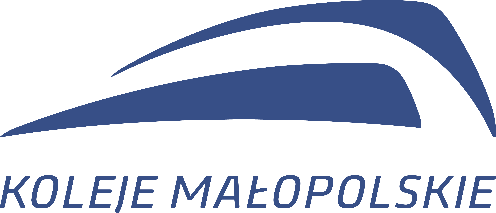 OświadczenieOświadczam, że:Zostałem zapoznany z Instrukcją Bezpieczeństwa i higieny pracy dla firm wykonujących prace na terenie zarządzanym przez Spółkę „Koleje Małopolskie” Sp. z o.o.Zostałem zapoznany z warunkami, ograniczeniami, wymaganiami i zabezpieczeniami podczas wykonywania pracy na trenie Spółki „Koleje Małopolskie” Sp. z o.o.Posiadam wymagane uprawnienia oraz niezbędne kwalifikacje do wykonywania pracy.Posiadam aktualne profilaktyczne badania lekarskie odpowiednie do pracy na zajmowanym stanowisku.Posiadam aktualne szkolenie w dziedzinie BHP.Jestem wyposażony w odzież i obuwie robocze oraz środki ochrony indywidualnej.Jestem zapoznany z ryzykiem zawodowym w związku z wykonywaną pracą.Jednocześnie zobowiązuje się do realizacji wymagań powyższego oświadczenia na każdym etapie prowadzonych prac w szczególności w przypadkach jakichkolwiek zmian.podpis osoby przeprowadzającej	data i podpis szkolonegoZałącznik nr 2  do Instrukcji Bezpieczeństwa i higieny pracy dla firm wykonujących prace
na terenie zarządzanym przez Spółkę „Koleje Małopolskie” Sp. z o.o.Wykaz prac niebezpiecznych i szczególnie niebezpiecznych oraz prac, które ze względu
na szczególne zagrożenie dla zdrowia i życia ludzkiego winny być wykonywane
przez co najmniej dwie osoby.Prace niebezpieczne:1. Wykonywanie szczegółowej próby hamulca na torach czynnych - na międzytorzu o szerokości mniejszej niż 5 metrów, licząc od osi do osi toru.2. Prace, które winny być wykonywane przez co najmniej dwie osoby. Wykaz prac, które powinny być wykonywane przez co najmniej dwie osoby: 1. Prace przy urządzeniach elektroenergetycznych znajdujących się całkowicie lub częściowo pod napięciem, z wyjątkiem prac polegających na wymianie w obwodach o napięciu do 1 kV bezpieczników i żarówek (świetlówek).2. Prace wykonywane w pobliżu nieosłoniętych urządzeń elektroenergetycznych lub ich części, znajdujących się pod napięciem.3. Prace wykonywane na wysokości powyżej 2 m w przypadkach, w których wymagane jest zastosowanie środków ochrony indywidualnej przed upadkiem z wysokości.4. Prace w kanałach naprawczych o głębokości większej niż 2 m.5. Prace maszynistów kolejowych na: 1) pojazdach trakcyjnych, poruszających się z prędkością powyżej 130 km/h, 2) wszelkie prace na dachu taboru w pobliżu sieci trakcyjnej.6. Prace spawalnicze, cięcie gazowe i elektryczne oraz inne prace wymagające posługiwania się otwartym ogniem w pomieszczeniach zamkniętych albo w pomieszczeniach zagrożonych pożarem lub wybuchem. 7. Prace naprawcze taboru niewyłączonego z ruchu.8. Wymiana wkładek hamulcowych w torach czynnych i sąsiedztwie torów czynnych.9. Naprawa elektrycznych zespołów trakcyjnych w okresie zimowym.10. Prace spawalnicze przy pojazdach trakcyjnych.11. Czyszczenie podwozia pojazdu sprężonym powietrzem.12. Prace wymagające otwarcia szaf WN na pojazdach. 13. Prace przy odśnieżaniu pojazdów.14. Prace związane z porządkowaniem, odchwaszczaniem oraz wykaszaniem w obrębie torów kolejowych przy pomocy ręcznego sprzętu koszącego.15. Łączenie pojazdów.16. Prace manewrowe podczas wpychania i wyciągania pojazdów trakcyjnych do hal naprawczych. 17. Prowadzenie pojazdów kolejowych z napędem z prędkością powyżej 130 km/h.18. Prowadzenie pojazdów kolejowych z napędem z lokomotywą jednokabinową o mocy powyżej 700 KM podczas pracy pociągowej, w przypadku braku zainstalowania urządzeń technicznych między innymi kamer umożliwiających widoczność z obu stron lokomotywy.19. Wszelkie inne prace obowiązujące w przepisach i instrukcjach stanowiskowych.Prace szczególnie niebezpiecznePrace na wysokości ponad metr nad poziomem podłoża jeżeli:1) nie ma możliwości osłonięcia miejsca pracy pełnymi ścianami o wysokości co najmniej 1,5 m,2) miejsce pracy nie jest wyposażone w inne stałe konstrukcje lub urządzenia chroniące pracownika przed upadkiem z wysokości. Za takie parce uważa się:a) prace na dachu pojazdu trakcyjnego,b) na drabinach,c) podczas wymiany wycieraczek na pojazdach,d) przy ręcznym myciu okien.Prace przy użyciu materiałów niebezpiecznych.Lp.Imię i nazwiskoStanowiskoNr i rodzaj uprawnień1.2.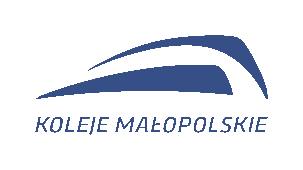 Załącznik nr 5Umowa nr CRU/DI/……/2023Załącznik nr 5z dnia……………..2023 r.Oświadczenie Wykonawcy o rachunku bankowymOświadczenie Wykonawcy o rachunku bankowymOświadczenie Wykonawcy o rachunku bankowym………………………………………………………………podpis WykonawcyZałącznik nr 6Umowa nr 	CRU/DI/……/2023z dnia	……………..2023 r.POROZUMIENIE W SPRAWIE PRZESYŁANIA FAKTUR W FORMIE ELEKTRONICZNEJPOROZUMIENIE W SPRAWIE PRZESYŁANIA FAKTUR W FORMIE ELEKTRONICZNEJ……………………………………………..podpis Wykonawcy……………………………………………..podpis ZamawiającegoZałącznik nr 7Umowa nr CRU/DI/……/2023Załącznik nr 7z dnia……………..2023 r.Protokół odbioruProtokół odbioruProtokół odbioruZałącznik nr 8Umowa nr 	CRU/DI/……/2023z dnia	……………..2023 r.Zobowiązanie do zachowania tajemnicy przedsiębiorstwa 
„Koleje Małopolskie” sp. z o.o.Zobowiązanie do zachowania tajemnicy przedsiębiorstwa 
„Koleje Małopolskie” sp. z o.o.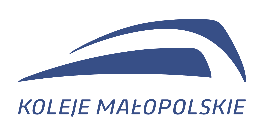 Załącznik nr 9Umowa nr CRU/DI/……/2023z dnia	……………..2023 r.Instrukcja bezpieczeństwa i higieny pracy dla firm wykonujących prace na terenie zarządzanym przez Spółkę „Koleje Małopolskie”Instrukcja bezpieczeństwa i higieny pracy dla firm wykonujących prace na terenie zarządzanym przez Spółkę „Koleje Małopolskie”Imię i Nazwisko:Firma: